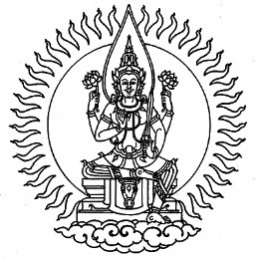 ระเบียบคณะกรรมการกำกับกิจการพลังงานว่าด้วยวิธีการปฏิบัติงานเกี่ยวกับการประชุมของคณะกรรมการผู้ใช้พลังงานประจำเขต (ฉบับที่ ๒) พ.ศ. ๒๕๖๒โดยที่เป็นการสมควรแก้ไขเพิ่มเติมวิธีการปฏิบัติงานเกี่ยวกับการประชุมของคณะกรรมการผู้ใช้พลังงานประจำเขต เพื่อให้มีความเหมาะสมกับการปฏิบัติหน้าที่ในปัจจุบันอาศัยอำนาจตามความในมาตรา ๙๘ วรรคสอง แห่งพระราชบัญญัติการประกอบกิจการพลังงาน พ.ศ. ๒๕๕๐ ประกอบกับมติคณะกรรมการกำกับกิจการพลังงาน ในการประชุม ครั้งที่ ๑๕/๒๕๖๒                   (ครั้งที่ ๕๗๗) เมื่อวันที่ ๒๒ กุมภาพันธ์ ๒๕๖๒ คณะกรรมการกำกับกิจการพลังงานออกระเบียบไว้ ดังต่อไปนี้ข้อ  ๑  ระเบียบนี้เรียกว่า “ระเบียบคณะกรรมการกำกับกิจการพลังงาน ว่าด้วยวิธีการปฏิบัติงานเกี่ยวกับการประชุมของคณะกรรมการผู้ใช้พลังงานประจำเขต (ฉบับที่ ๒) พ.ศ. ๒๕๖๒”ข้อ  ๒  ระเบียบนี้ให้ใช้บังคับตั้งแต่วันถัดจากวันประกาศเป็นต้นไปข้อ  ๓  ให้เพิ่มความต่อไปนี้เป็น (๖) ของข้อ ๕ แห่งระเบียบคณะกรรมการกำกับกิจการพลังงาน ว่าด้วยวิธีการปฏิบัติงานเกี่ยวกับการประชุมของคณะกรรมการผู้ใช้พลังงานประจำเขต พ.ศ. ๒๕๕๓“(๖) มีอำนาจในการกำหนดการประชุม และเรียกประชุม คพข. เมื่อเห็นว่ามีเหตุอันสมควร   หรือมีเรื่องที่จะต้องนำเข้าพิจารณา เฉพาะในกรณีที่ตำแหน่งประธาน คพข. ว่างลง”ข้อ  ๔  ให้ยกเลิกความในข้อ ๑๑ แห่งระเบียบคณะกรรมการกำกับกิจการพลังงาน ว่าด้วยวิธีการปฏิบัติงานเกี่ยวกับการประชุมของคณะกรรมการผู้ใช้พลังงานประจำเขต พ.ศ. ๒๕๕๓ และให้ใช้ความ    ต่อไปนี้แทน“ข้อ ๑๑ ให้ประธาน คพข. เป็นประธานในที่ประชุม กรณีที่ประธาน คพข. ไม่มาประชุม หรือไม่อาจปฏิบัติหน้าที่ได้ หรือตำแหน่งประธาน คพข. ว่างลง ให้กรรมการที่มาประชุมเลือกกรรมการคนหนึ่งเป็นประธานในที่ประชุม”ประกาศ ณ วันที่        มีนาคม พ.ศ. ๒๕๖๒                                            (นายเสมอใจ ศุขสุเมฆ)                    ประธานกรรมการกำกับกิจการพลังงาน